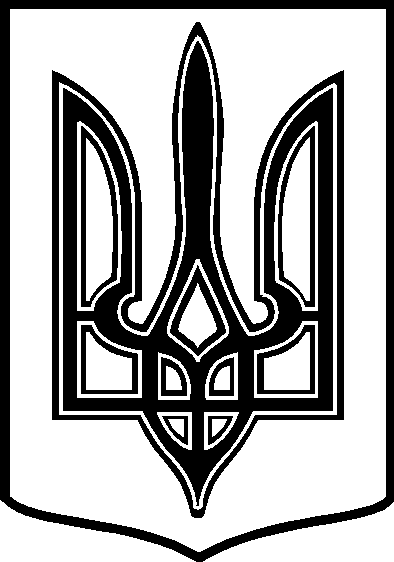 УКРАЇНАТАРТАЦЬКА СІЛЬСЬКА РАДАЧЕЧЕЛЬНИЦЬКОГО РАЙОНУ ВІННИЦЬКОЇ ОБЛАСТІ РІШЕННЯ № 6001.04.2016 року                                                                  5 сесія 7 скликанняс. ТартакПро вилучення з користування земельної ділянки   Розглянувши заяву  громадянки  Бучацької Л. П.  про вилучення земельної ділянки з  користування, сільська рада ВИРІШИЛА:1.  Згідно ст.ст. 12, 141(а) Земельного кодексу України, п. 34 ч. 1ст. 26 Закону України „Про місцеве самоврядування в Україні ”  вилучити з  користування земельну ділянку до земель запасу Тартацької сільської ради у громадянки:- Бучацької Любові Петрівни  -      площею 0,04 га,  яка розташована  за                                                                адресою:  с. Анютине,                                                                 вул..Лісова, б/н ( до перейменування                                                                вул. Леніна, б/н; навпроти  № 28 ).2. Контроль за виконанням даного рішення покласти на постійну   комісію з  питань охорони  довкілля,  раціонального використання земель таземельних відносин   ( голова  комісії –  П. В. Поліщук ).   Сільський голова:                                                      В. В. Демченко